Colegio Emilia Riquelme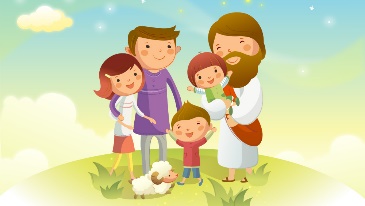 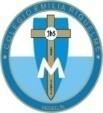 ArtísticaGrado: 5Gracias por su apoyo.Un saludo enorme y Dios los guarde.Nuestra clase en el horario normal los viernes de 08:00 a 09:00 am.(Los correos por si se presentan inquietudes).(Los correos por si se presentan inquietudes). Correo: pbustamante@campus.com.co  (por favor en el asunto del correo escribir nombre apellido y grado. Gracias)Fecha 05 de Junio 2020Esta clase será virtual por zoom a las 8:00 am. Más adelante les comparto el enlace.NOTA: BIMESTRAL PRÓXIMO 12 DE JUNIOFecha 05 de JUNIO de 2020Saludo: TARJETATema: PREGUNTAS TEMAS ABORDADOS.Para esta actividad se hará explicación por zoom.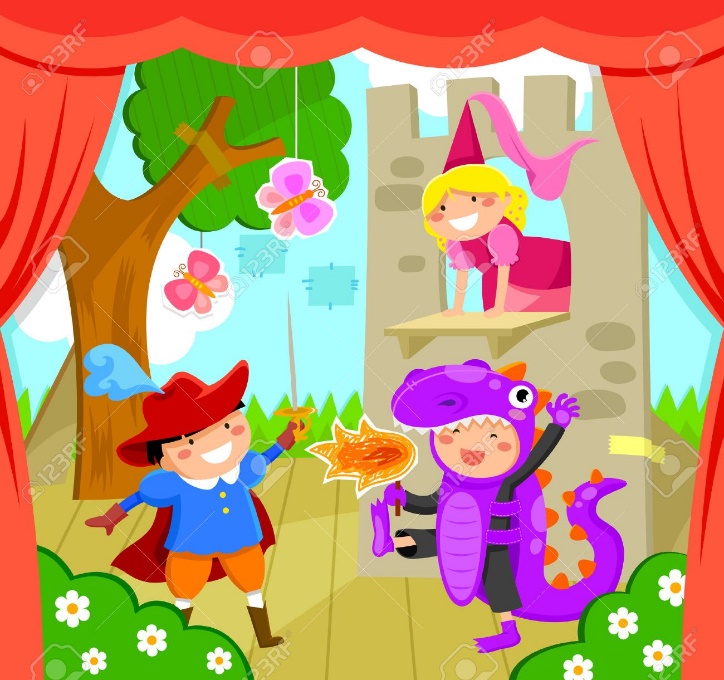 Debes tener la información de las otras guías.